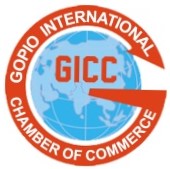 GOPIO INTERNATIONAL CHAMBER OF COMMERCEMEMBERSHIP APPLICATION FORMFor an initial period, only for one year from January 1, 2017 the following will be a special offer to the new GICC members.							Up to Dec. 31, 2017	From Jan. 1, 2018󠇆 GICC Sponsor Member 					$3,000			$5,000Benefits – Will be listed as Sponsor Member at the GICC Website for ever. Membership will also include Life Membership in GICC and GOPIO International with voting rights (subjected to maintaining membership in good standing status)󠇆 GOPIO and GICC Life Membership				$2,000			$2,500Benefits – Listed as Life Member of GICC and GOPIO International with voting rights (subjected to maintaining membership in good standing status)󠇆 GICC Life Membership to current GOPIO Life Members	$500			$1,000Benefits – Listed as Life Member of GICC and GOPIO International with voting rights (subjected to maintaining membership in good standing status)󠇆 GICC Life Membership					$750			$1,000Benefits – Listed as Life Member of GICC with voting rights (subjected to maintaining membership in good standing status)󠇆 GICC Annual Membership					$100			$100Benefits – GICC Member with voting rights (subjected to maintaining membership in good standing status)Maintaining membership in good standing status - One attends at least one international program in 3 years or two chapter programs in two years.Personal Information (to be completed by sponsor and applicant – Please Print)Name _____________________________________________ Nickname for Badge__________Home Address _________________________________________________________________City_______________________________________________ Zip Code___________________Home Phone____________________________ Cell Phone _____________________________Email__________________________________ Home Fax______________________________Spouse/Partner___________________________ Anniversary____________________________Hobbies & Interests______________________________________ Date of Birth_____________Employment or Company Information (to be completed by applicant.) If retired, please provide last employmentInformation.Employer___________________________________________________ Years_______________Type of Organization______________________________________________________________Address_________________________________________________________________________City_____________________________ Zip Code_______________ Phone___________________Email___________________________________________________ Fax (if available)__________Position/Title_____________________________________________ Years in position__________Contact to verify employment________________________________ Phone___________________Previous career(s)__________________________________________________________________Biographical Information to share – birthplace, education, work history, family, community etc.Reference other than your Sponsor                                       Reference Name                                                  Reference Business Phone Community Activities________________________________________________________Professional Acitivies_________________________________________________________Character References_____________________________________________________Applicant AcknowledgmentI hereby apply for membership to the GOPIO International Chamber of Commerce (GICC) and GOPIO International. I have read the Membership Application and understand that my references will be contacted as part of the approvalProcess. I understand the financial and time requirements of membership as well as the expectations for committee and fundraising participation and meeting attendance.Applicant Signature_______________________________________ Date__________________________Payment by bank check payable in $US and mail to: GOPIO Int’l, P.O. 1413, Stamford, CT 06904, USAPayments Using PayPal – Provide credit card details and amount to be sent.Go online to:	https://www.paypal.com/donate/?token=Qkuy_JJqp4j4w6yCBpTapOvUrc-vwhNeDxmJTwH-RXEahhX5ya6kHrLGdWv5moUI8Ptm8m